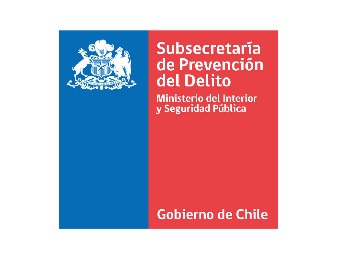 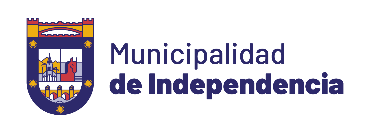 CONCURSO PARA PROVEER CARGO ASESORA LEGALPrograma “Intervención psicoeducativa para mujeres víctimas de violencia intrafamiliar”Ilustre Municipalidad de Independencia Llámese a Concurso Público para proveer el cargo de asesora legal para el programa “Intervención psicoeducativa para mujeres víctimas de violencia intrafamiliar” financiado por la Subsecretaría de Prevención del delito y ejecutado a través de la Ilustre Municipalidad de Independencia.BASES DEL CONCURSOCargo: Asesora legal Nivel académico: Licenciada de la carrera de derecho, ciencias sociales y jurídicasVacantes: 1 cargo disponible Jornada laboral: 33 horas semanales, trabajo presencial. Contrato a honorarios - Sueldo: $545.952 - Bruto.PERFIL ASESORA LEGAL:El perfil requerido para desempeñarse como asesora legal en el Programa, es decir los requisitos, características y habilidades que deben reunir las postulantes al cargo, queda establecido en lo siguiente: Licenciada de la carrera de derecho, ciencias sociales y jurídicas Conocimiento e interés en materia de Violencia de género y Violencia IntrafamiliarCOMPETENCIASMotivación por el logro y la calidad.Iniciativa y Creatividad.Aplicación de conocimientos y experiencias previas.Trabajo en equipo.Adaptabilidad y Flexibilidad.Empatía y motivación para el trabajo con mujeres víctimas de violencia.Capacidad de acogida y escucha activa.Tolerancia a la frustración.FUNCIONESAsesorar y guiar a las usuarias en materia jurídica en lo que compete a Violencia Intrafamiliar.Si corresponde, participar en el proceso de diseño y ejecución de intervenciones grupales en conjunto con la Trabajadora Social y Psicóloga.Participar de las reuniones de equipo y el análisis de los casos complejos. Participar en las reuniones de equipo y desarrollar condiciones personales para fortalecer el cuidado de equipo y autocuidado profesional.ANTECEDENTES REQUERIDOS AL PRESENTAR:Currículum Vitae actualizadoCertificado de licenciatura, fotocopia simpleCertificado de otros cursos y/o postgrados (en caso de existir otros cursos o postgrados)Certificado de AntecedentesFotocopia Cédula de Identidad 		ENTREGA Y RECEPCION DE ANTECEDENTESLos antecedentes deben ser enviados a los siguientes correos: indepeofimujeres@gmail.com Indicando en asunto el cargo que postula, “Postulación asesora legal, Independencia”.PAUTA EVALUACION DE LOS ANTECEDENTESLas postulantes serán evaluadas en las siguientes etapas: 1)	Evaluación curricular, que incluye la formación profesional, las capacitaciones y la experiencia laboral. 2)	Revisión de referencias trabajos anteriores.3)	Entrevista laboral ETAPAS DEL PROCESO*La fecha de inicio de funciones podría variar dependiendo de la plena tramitación de los actos administrativos que requieren el inicio del proyecto. De todos modos, esta modificación no pasaría del mes de enero 2024. Convocatoria y difusión18 de diciembre – 22 de diciembre 2023Revisión curricular26 de diciembre – 29 de diciembre 2023Entrevista laboral2 de enero – 5 de enero 2024Inicio de funciones8 de enero 2024